Dobra forma (dobraforma.ku.edu) Module 8.2 Завдання 5Transcript Я люблю їсти яєчню і пити каву на...Вчора я дві години чекала на...Влітку ми дуже любимо їсти морозиво на...Чи можна замовити столик на чотири... ?Ти хочеш салат на...?Українці часто їдять суп на...Ти можеш приготувати велику піцу на вісім...?Сьогодні вранці ми сорок хвилин чекали на...This work is licensed under a  
Creative Commons Attribution-NonCommercial 4.0 International License. 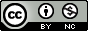 